Publicado en Madrid el 29/04/2022 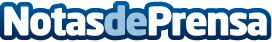 Uthorp: SEO gratis y al alcance de todosUthorp presenta su herramienta de SEO gratis con la que aspiran a popularizar el posicionamiento SEO de páginas websDatos de contacto:Uthorphttps://uthorp.comNota de prensa publicada en: https://www.notasdeprensa.es/uthorp-seo-gratis-y-al-alcance-de-todos_1 Categorias: Comunicación Marketing Programación Emprendedores E-Commerce Software Consumo http://www.notasdeprensa.es